РЕШЕНИЕПОМШУÖМот 19 февраля 2021 г. № 4/2021 – 66Руководствуясь статьей 33 Устава муниципального образования городского округа «Сыктывкар», решением Совета муниципального образования городского округа «Сыктывкар» от 12.02.2014 г. № 22/2014 – 341 «Об утверждении Положения о порядке увековечения памяти выдающихся деятелей, заслуженных лиц в форме присвоения их имен муниципальным учреждениям, муниципальным унитарным предприятиям, закрепленным за указанными организациями объектам недвижимого имущества, а также улицам, площадям, проспектам и другим объектам, находящимся на территории муниципального образования городского округа «Сыктывкар» и Положения о порядке увековечения памяти выдающихся деятелей, заслуженных лиц, исторических событий и памятных дат в форме установки памятников, мемориальных досок, иных мемориальных сооружений на фасадах зданий, строений, сооружений, на земельных участках и (или) объектах, находящихся на территории муниципального образования городского округа «Сыктывкар»,Совет муниципального образования городского округа «Сыктывкар»РЕШИЛ:1. Увековечить на плитах Мемориального комплекса «Вечная слава» имена вновь выявленных героев Советского Союза и полных кавалеров ордена Славы в виде барельефных изображений на Мемориальном комплексе «Вечная слава»: Демидова Александра Александровича, Прыгунова Александра Васильевича, Кибизова Александра Николаевича, Лешанова Ивана Петровича, Волкова Василия Дмитриевича.2. Настоящее решение вступает в силу со дня его принятия.Председатель Совета  МО ГО «Сыктывкар»                                                                              А.Ф. ДюСОВЕТМУНИЦИПАЛЬНОГО ОБРАЗОВАНИЯГОРОДСКОГО ОКРУГА «СЫКТЫВКАР»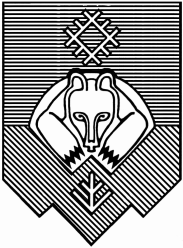 «СЫКТЫВКАР» КАР КЫТШЛÖН МУНИЦИПАЛЬНÖЙ ЮКÖНСА СÖВЕТ Об увековечении памяти вновь выявленных героев Советского Союза и полных кавалеров ордена Славы